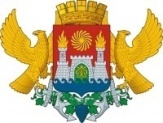 РОССИЙСКАЯ ФЕДЕРАЦИЯМИНИСТЕРСТВО ОБРАЗОВАНИЯ И НАУКИ РЕСПУБЛИКИ ДАГЕСТАНУПРАВЛЕНИЕ ОБРАЗОВАНИЯ Г. МАХАЧКАЛЫМУНИЦИПАЛЬНОЕ БЮДЖЕТНОЕ ОБЩЕОБРАЗОВАТЕЛЬНОЕ УЧРЕЖДЕНИЕ«ЛИЦЕЙ №52»ул. Громова,6-А          e-mаil: ege200652@yandex.ru        факс(8722)694780    тел. 69-47-80, 69-06-58П Р И К А З 02.04.2018 г.                                                                                                                      № 147-ПОб участии в проведении Всероссийских проверочных работ В рамках проведения Всероссийских проверочных работ (далее – ВПР) на основании приказа №675-01/18 от 19  марта  2018 года «О проведении Всероссийских проверочных работ в 2018 году в 4,5,6, 10 и 11 –х классах образовательных организаций Республики Дагестан»  Приказываю:1.  Принять участие в  проведении    ВПР   в 4 классах в следующие сроки:17 апреля 2018 года – по учебному предмету «Русский язык» (часть 1 – диктант);19 апреля 2018 года – по учебному предмету «Русский язык» (часть 2);24 апреля 2018 года – по учебному предмету «Математика»;26 апреля 2018 года – по учебному предмету «Окружающий мир».2. В соответствии с порядком проведения ВПР провести проверочную работу в 4 классах на следующих уроках:–  по русскому языку 17 и 19 апреля 2018 года на  2  уроке;– по математике 24 апреля 2018 года на 2 уроке;– по окружающему миру 26 апреля 2018 года на  2  уроке.3. Выделить для проведения ВПР следующие помещения:– по русскому языку   (184 уч-ся)  кабинеты - №№5,6,7,8,9,10,11– по математике   (184 уч-ся)  кабинеты - №№5,6,7,8,9,10,11– по окружающему миру   (184уч-ся)  кабинеты - №№5,6,7,8,9,10,114. Назначить ответственным за проведение ВПР в 4 классах  Абдуллаеву Патимат Абдурагимовну, зам. директора по УВР начальных классов.5.  Принять участие в проведении   ВПР  в 5 классах в следующие сроки:17 апреля 2018 года – по учебному предмету «Русский язык»;19 апреля 2018 года – по учебному предмету «Математика»;24 апреля 2018 года – по учебному предмету «История»;26 апреля 2018 года – по учебному предмету «Биология».6. В соответствии с порядком проведения ВПР провести проверочную работу в 5 классах на следующих уроках:– по русскому языку 17 апреля 2018 года на 2-3 уроке;– по математике 19 апреля 2018 года на 2-3 уроке;– по истории 24 апреля 2018 года на 2-3 уроке;– по биологии 26 апреля 2018 года на 2-3 уроке.7. Выделить для проведения ВПР в 5 классах следующие помещения:– по русскому языку (163 уч-ся)  кабинеты №№29,30,31,32,35,36– по математике (163 уч-ся) кабинеты №№29,30,31,32,35,36– по истории (163 уч-ся) кабинеты №№29,30,31,32,35,36– по биологии (163 уч-ся)  кабинеты №№ 29,30,31,32,35,368. Назначить ответственным за проведение ВПР в 5 классах  Селимова Нурвели Имиркулиевича, зам. директора по УВР9.   Принять участие в проведении  ВПР   в 6 классах в следующие сроки:25 апреля 2018 года – по учебному предмету «Русский язык»;10. В соответствии с порядком проведения ВПР провести проверочную работу в 6 классах на следующих уроках:– по русскому языку 25 апреля 2018 года на 2-3 уроках11. Выделить для проведения ВПР в 6 классах следующие помещения:– по русскому языку  (119 уч-ся) кабинеты №№29,30,31,3212. Назначить ответственным за проведение ВПР в 5 классах  Селимова Нурвели Имиркулиевича, зам. директора по УВР.13. Принять участие в проведении  ВПР  в 10 классах в следующие сроки:3 апреля 2018 года – по учебному предмету «География». 14. В соответствии с порядком проведения ВПР провести проверочную работу в 10 классах по географии 3 апреля 2018 года на 5-6 уроках. 15. Выделить для проведения ВПР в 10 классах по географии следующие помещения:                                  (52 уч-ся) кабинеты №№35-3616. Принять участие в проведении  ВПР  11 классах в следующие сроки:12 апреля 2018 года – по учебному предмету «Биология».17. В соответствии с порядком проведения ВПР провести проверочную работу в 11 классах на следующих уроках:  по биологии 12 апреля 2018 года на 3-4  уроках18. Выделить для проведения ВПР в 11 классах следующие помещения:– по биологии  (49 уч-ся) кабинеты №№29-3019. Назначить ответственным за проведение ВПР в 10 и 11 классах  Селимова Нурвели Имиркулиевича, зам. директора по УВР.  20.   Назначить ответственным   координатором проведения ВПР по лицею Лозбиневу Ларису Юнусовну, зам. директора по ИОП   и передать информацию об ответственном координаторе (контакты координатора) муниципальному (региональному) координатору.21. Ответственному  координатору проведения ВПР  Лозбиневой Л.Ю.:21.1. Обеспечить проведение подготовительных мероприятий для включения образовательной организации в списки участников ВПР, в том числе, авторизацию на портале сопровождения ВПР (www.eduvpr.ru), получение логина и пароля доступа в личный кабинет образовательной организации, заполнение анкеты участника ВПР, получение инструктивных материалов.21.2. Внести необходимые изменения в расписание занятий образовательной организации в дни проведения ВПР. 21.3. Скачать в личном кабинете системы ВПР протокол проведения работы и список кодов участников. Распечатать бумажный протокол и коды участников. Разрезать лист с кодами участников для выдачи каждому участнику отдельного кода.21.4. Скачать комплекты для проведения ВПР (зашифрованный архив) в личном кабинете системы ВПР. Архив доступен не позже, чем за 3 дня до начала ВПР.21.5. Получить пароль для распаковки архива в личном кабинете системы ВПР. Пароль доступен в 7:30 по местному времени в день проведения ВПР.           21.6. Распечатать варианты ВПР на всех участников. 21.7. Организовать выполнение участниками работы. Выдать каждому участнику код (причём каждому участнику – один и тот же код на все работы). Каждый код используется во всей ОО только один раз. В процессе проведения работы заполнить бумажный протокол, в котором фиксируется соответствие кода и ФИО участника. Каждый участник переписывает код в специально отведенное поле на каждой странице работы. Работа может выполняться ручками (синей или черной), которые используются обучающимися на уроках.         21.8. По окончании проведения работы собрать все комплекты.21.9. В личном кабинете системы ВПР получить критерии оценивания ответов. Критерии доступны в 14:00 по московскому времени в день проведения работы.21.10. Получить через личный кабинет на портале сопровождения ВПР электронную  форму сбора результатов ВПР. (Форма доступна в 14:00 по московскому времени в день проведения работы вместе с Критериями).21.11. Организовать проверку ответов участников с помощью критериев в течение дня проведения работы и следующего дня по соответствующему предмету.21.12. Заполнить в течение дня проведения работы и следующего дня форму сбора результатов выполнения ВПР, для каждого из участников внести в форму его код, номер варианта работы и баллы за задания. В электронном протоколе передаются только коды участников, ФИО не указываются. Соответствие ФИО и кода остается в ОО в виде бумажного протокола.21.13. Загрузить форму сбора результатов в систему ВПР. Загрузка формы сбора результатов в систему ВПР должна быть осуществлена в день проведения работы или на следующий день после проведения не позднее 24:00 по московскому времени.21.14. Скачать статистические отчеты по соответствующим предметам. С помощью бумажного протокола установить соответствие между ФИО участников и их результатами. Сроки публикации отчетов представлены в Плане-графике проведения ВПР - 2018.           22. Назначить организаторами проведения ВПР в соответствующих кабинетах (приложение №1).           23. Организаторам проведения ВПР в соответствующих кабинетах:– проверить готовность аудитории перед проведением проверочной работы; – получить от ответственного  координатора проведения ВПР  материалы для проведения проверочной работы; – выдать комплекты проверочных работ участникам;– обеспечить порядок в кабинете во время проведения проверочной работы;– заполнить бумажный протокол во время проведения проверочной работы;– собрать работы участников по окончании проверочной работы и передать их    ответственному   координатору проведения ВПР.        24. Назначить дежурными, ответственными за соблюдение порядка и тишины в соответствующих помещениях во время проведения проверочной работы, следующих сотрудников (Таркинская П.О., Алибекова К.Р., Закаригаева Д.А., Ахмедов А.М., Магомедова Ш.И., Ибрагимова А.К. - 2 –й этаж кабинеты №№29-36;  Гусейнова А.Р., Омарова Э.Г., Джумаева З.О., Алиева А.И., Садуева Б.М., Мельникова Н.Н. – 1-й этаж, кабинеты №№5-11).                          Директор               МБОУ «Лицей №52»                                            /Сафарова С.Ш./    С приказом ознакомлены:Селимов Н.И._____________ Абдуллаева П.А.___________ Лозбинева Л.Ю.____________